http://www.bilgorajska.pl/Biłgoraj teatrem stoi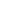 W Polsce jest około 30 festiwali związanych z językiem rosyjskim. Teraz na tej mapie pojawia się także Biłgoraj. 18 kwietnia br. dokonano oficjalnego otwarcia Pierwszego Międzynarodowego Dziecięcego Festiwalu Teatralnego w języku rosyjskim, którego organizacją zajęło się LO im. ONZ. Przez dwa dni: 18 i 19 kwietnia w Biłgoraju zmierzą się dziecięce i młodzieżowe grupy teatralne z Francji, Bułgarii, Ukrainy, Rosji i Polski. Przyczyną i hasłem tego kulturalnego wydarzenia jest przypadająca w tym roku 100 rocznica urodzin rosyjskiego poety i bajkopisarza Siergieja Michałkowa. Spektakle będą oparte na jego twórczości. Celem spotkania jest zwiększenie zainteresowania językiem i kulturą rosyjską oraz nawiązanie kontaktów młodzieży z różnych krajów. Dziś odbywają się przeglądy festiwalowe, jutro odbedą występy laureatów i wręczenie nagród. Za realizację projektu w Polsce odpowiada Ludmiła Szypielewicz Prezes Polskiego Stowarzyszenia Nauczycieli i Wykładowców Języka Rosyjskiego oraz Barbara Borowy nauczyciel języka rosyjskiego w LO im. ONZ i członek Zarządu Polskiego Stowarzyszenia NiWJR. W Biłgoraju powołany został Komitet Organizacyjny Festiwalu na czele którego stanął Marian Klecha dyrektor Liceum. O powodach ulokowania festiwalu właśnie w Biłgoraju mówiła Ludmiła Szypielewicz - W Biłgoraju jest dobrze rozwinięta nauka języka rosyjskiego jako języka obcego. Wielu uczniów uczestniczy w olimpiadach, a nauczyciele w seminariach podnoszących kwalifikacje. Poza tym dyrekcja LO im. ONZ jest otwarta na organizację różnych uroczystości, chętnie przyjmuje gości, a władze Starostwa Biłgorajskiego pomagają. Biłgoraj to piękne miasto i w większości szkół nauczany jest tu język rosyjski. Czuje się tu tolerancyjne odnoszenie mieszkańców do innych języków i kultur.Organizacja takie przedsięwzięcia w Biłgoraju uczyni to miasto znanym z kultury i rozwijania stosunków międzynarodowych i polsko - rosyjskich - podkreślała Ludmiła Szypielewicz. - Dla naszego pokolenia literatura rosyjska była bardzo znacząca. Bracia Karamazow to najważniejsza lektura mojego dzieciństwa. Na pamięć znaliśmy kwestie z niej - mówił Janusz Opryński. Natomiast Jerzy Smoliński ze Stowarzyszenia Współpracy Polska- Wchód, podkreśłał ,że w Polsce organizowanych jest coraz więcej przegladów, festiwali związanych z kulturą rosyjską, wiele z nich po raz pierwszy - Zawsze to co pierwsze jest trudne, ale toruje drogę przyszłości. Korzystamy z doświadczenia pani Ludmiły organizująć m.in. festiwal piosenki rosyjskiej w Krakowie. To nasza wspólna sprawa, aby rozszerzać znajomość języka rosyjskiego - zaznaczył Jerzy Smoliński. Poczas uroczystego otwarcia głos zabrała m.in Anna Szczepińska, wicekurator oświaty - Panie Burmistrzu, panie Starosto! Mogą być panowie dumni ze szkół w Biłgoraju. Gdziekolwiek się pojawiam na podsumowaniu konkursów tam zawsze pojawia się Biłgoraj. Chciałabym, żeby ten fesiwal był początkiem wielkiej przygody dla młodych ludzi i wielu międzynarodowych przyjaźni - podkreślała pani wicekurator.Oficjanego otwarcia Festiwalu dokonał starosta Marian Tokarski, który gratulował podjęcia się tej inicjatywy nauczycielom i dyrekcji szkoły. - Witam serdecznie grupy teatralne. Cieszę się że festiwal odbywa się na terenie naszego powiatu i w mieście Biłgoraju. Pierwszy Międzynarodowy Dziecięcy Festiwal Teatralny w języku rosyjskim uważam za otwarty - mówił starosta Marian Tokarski. Zanim jednak oddano scenę młodzieży wręczono nagrody za projekt logo i strony festiwalu a także prace plastyczne związane z twórczością Siergieja Michałkowa, które można oglądać w galerii Biłgorajskiego Centum Kultury. Po części oficjalnej rozpoczął się przegląd teatrów. Zmagania młodych aktorów ocaniają znawcy i miłośnicy teatru, a ich decyzje o nagrodzeniu najlepszych poznamy wieczorem 19 kwietnia br.